3rd & Ferry ClassicsRed Rover Bloody Mary- 10.vodka, our secret mash recipe, old bay rimThe Crabby Mary- 16.our Red Rover Bloody topped off with shrimp cocktail, jumbo lump crab meat, and a crab cake slider.Cucumber Collins- 10.house infused cucumber vodka, house sour, club3rd & Ferry Fresh Margarita- 12.El Jimador Silver, Cointreau, simple, muddled citrus, clubBlueberry Lemonade- 10.house infused blueberry vodka, simple syrup, fresh lemon juiceFreddy’s Haunting 10.Old Forester 86, orange bitters, honey thyme simple syrup, pineapple juice
La Paloma Señorita 12.
Dulce Vida Grapefruit Tequila, lime, grapefruit, simple syrup, chile salt rimBubble Trouble 12.rosemary infused vodka, St. Germain, Cointreau, raspberries, fresh lemon juice, prosecco topMartinis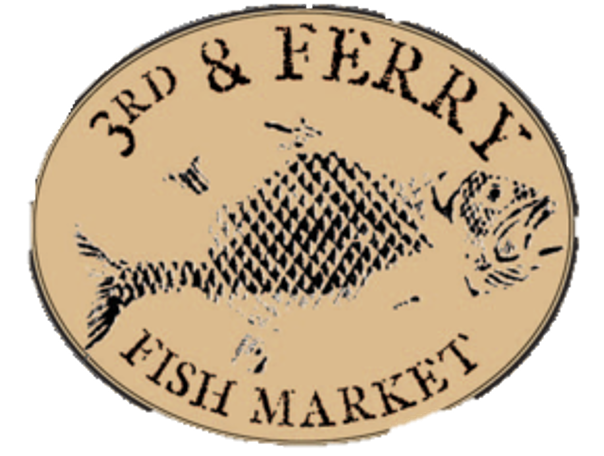 The Local Business- 13.Social Still Vodka, blueberry raw honey simple syrup, lime juiceFilthy Viking- 10.Reyka Icelandic vodka, olive juice, blue cheese stuffed olivesBarrel Aged Manhattan- 15.Woodford Reserve, sweet and dry vermouth3rd Street Vesper- 15.Hendricks, Ketel One, LilletLipkin’s Espresso Tini-12.
Vanilla vodka, espresso liquor,hazelnut espresso infused vodka MulesLight and Stormy- 10.Tito’s vodka, lime juice, ginger beerLondon Mule- 11.Fords Gin, lime juice, ginger beerMaryland Mule- 12.Sagamore Spirit Rye, lime juiceDark and Stormier- 11.Don Q Spiced Rum, lime juice, Borrow’s Intense Ginger liqueur, club sodaCraft DraftsEpic Son of a Baptist Coffee Stout- Salt Lake City, UT 8%Sloop Sabro Bomb NEIPA- East Fishkill, NY 6.5%Saugatuck Peanut Butter Porter (Nitro)- Douglas, MI 5.7%Downeast Original Blend Cider- Boston, MA 5.1%Connecticut Valley Spiked Lemonade Smoothie- S. Windsor, CT 5%Logyard Shandy Le Bleu- Kane, PA 3.2%Roy Pitz Mason Dixon Vixen Imp. Stout- Chambersburg, PA 10%Leinenkugel Toasted Bock- Chippewa Falls, WI 5.1%Mahou Pilsner- Madrid, Spain 5.5%New Belgium Accumulation IPA- Fort Collins, CO 6.2%
Hermit Thrush Party Jam Apricot Sour- Battleboro, VT 5.9%River Horse Raspberry Triple Horse- Ewing, NJ 10%Miller Lite- Milwaukee, WI 4.2%Yuengling Lager- Pottsville, PA 4.4%Guinness- Dublin, Ireland 4.2%
Founder’s All Day IPA-Grand Rapids, MI 4.7%Bottled and Canned BrewsBudweiserBud LiteMichelob Ultra
Coors Light Heineken PeroniCoronaStella ArtoisCape May Tan LimesFat TireDogfish Head 60 Minute IPANew Ground Café LatteWhite WinesSparklingCavaliere d’Oro. Prosecco, Veneto, Italy ‘17
Freixenet, Cava, Blanc De Blancs, NVPinot GrigioHouse Pinot GrigioPio, Delle Venezie, Italy ‘18
ChardonnayHouse ChardonnayWilliam Hill, Central Coast, CA ‘15
Folie à Deux, Russian River Valley, CA ’17Sauvignon BlancHouse Sauvignon BlancEcho Bay, Marlborough, NZ ‘18RieslingHouse RieslingBex, Nahe Qualitatswein, Germany ‘17White VarietalsSol Real, Vinho Verde, Escudo Real, Portugal ‘16Chateau Pilet Bordeaux, France ‘17Chenin Blanc, MAN, South Africa ‘16RoseRosehaven, Modesto, CA ‘17Sol Real, Vinho Verde Rose, Escudo Real, Portugal ‘19Red WinesPinot NoirHouse Pinot NoirEvolution, Willamette Valley, CA '17  Merlot/MalbecDark Horse, Merlot, CA ‘15Alamos, Malbec. Mendoza ‘18CabernetHouse Cabernet Sauvignon
Storypoint, Cabernet Sauvignon, CA '17Red BlendSterling Vineyards, Napa, CA